The City School
North Nazimabad Boys Campus
Syllabus For 3rd Monthly Test
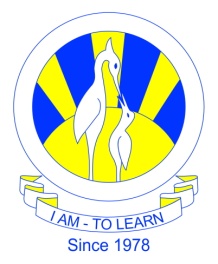 Date: 9-11-2016
Subject: Chemistry
Class: 11
Teacher: Zubaida Aslam1.Alkanes
2. Alkenes
3. Alcohols